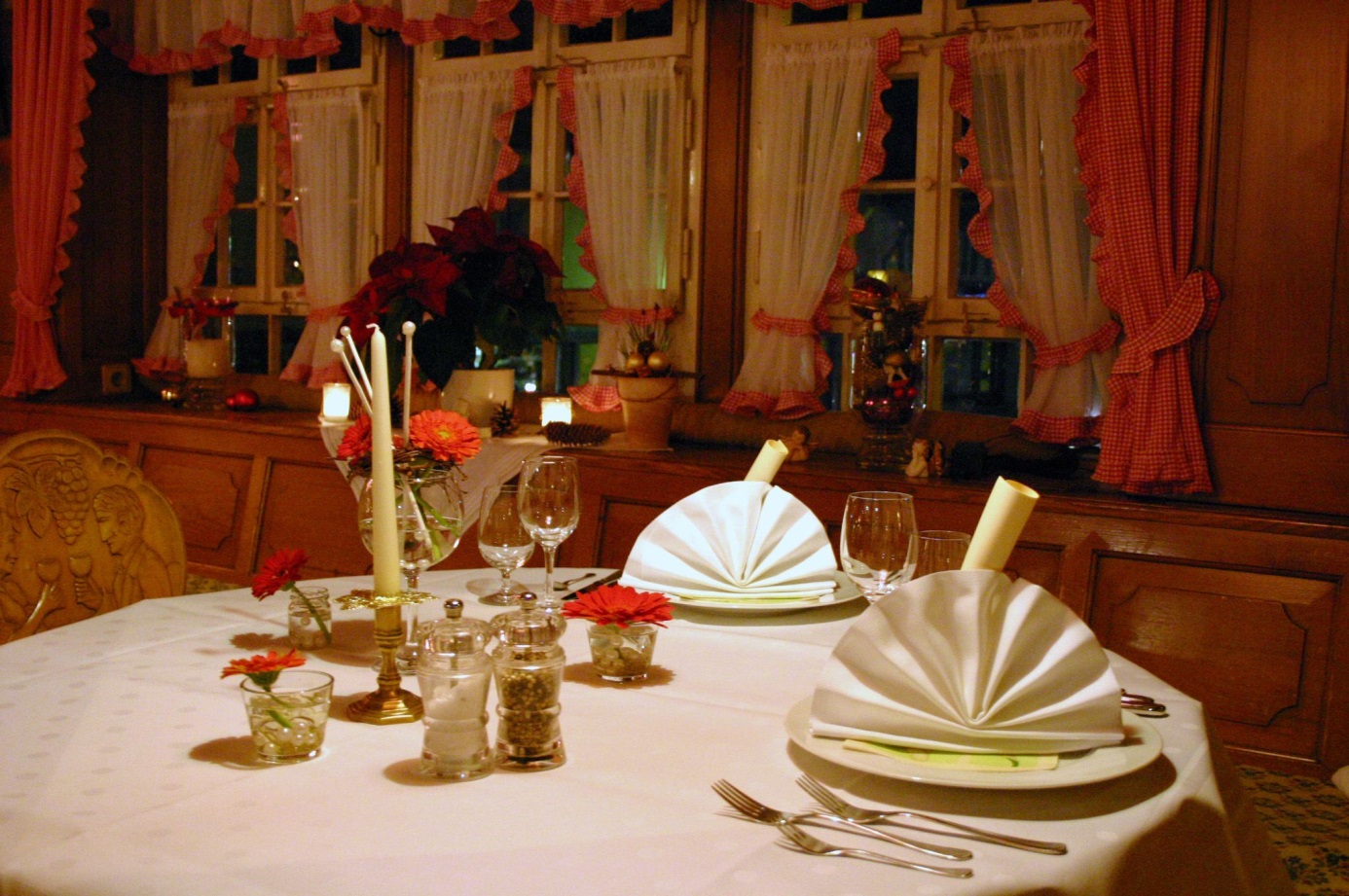 Sehr geehrte Damen und Herren,anbei finden Sie unsere Vorschläge für Ihr „Winter- Weihnachts- Festmenü“Ob mit Ihrer Firma, Ihrer Abteilung, Praxis oder mit Ihren Freunden,wir machen Ihre Weihnachtsfeier zu einem besonderen Fest.Sollte Ihr Lieblingsgericht nicht dabei sein, können wir Ihren Wunsch bestimmt erfüllen. Gerne können Sie sich aus den Gerichten auch Ihr eigenes Menü zusammenstellen. Dadurch können sich die Menüpreise verändern. Menüs mit Gänsebraten, Fisch, vegetarisch oder vegan, sehr gerne nach Vereinbarung. Ihre Isabelle Linder und Michael Mannel mit TeamZum Aperitif Flasche Hausmarke Glottertäler Rieslingsekt Brut € 21,00auf Wunsch mit Maronenlikör***Weihnachtsmenü 3 GängeWarm geräuchertes Schwarzwaldforellenfiletauf Linsensalat, Meerrettichcreme und WildkräuteroderFeldsalat mit Balsamico, Speck und CroutonsoderBadische FesttagssuppeoderZitronengrassuppe mit gebratenem Gamba oderWarmer Schwarzwurzelsalat mit hausgeräuchertem Wildschweinschinken und Endiviensalat********Ballontine von der Poularde mit Kürbis-Kartoffelpurée, Rosmarinjus und WintergemüseoderGebratene Perlhuhnbrust „Winzerinnen Art“ auf Champagner-Rahmkraut, Kartoffelpuréeund SchalottensauceoderGänsebraten „Klassisch“mit Bratapfel Rotkraut, Kartoffelpurée und MaronensauceoderGefüllter Spannferkelrücken mit Dijonsenf gratiniertWirsinggemüse, Kartoffelplätzchen undPerlzwiebelsauceoderBauernente aus dem Ofen mitKohlrabigemüse, Petersiliengnocchi und Rotweinjus************Hausgemachter Rumtopf mit geeistem Vanilleschaum und Mandelkrokantoderwarmes Schokoladentörtchen mit Exotikragout und Bananen-KokosmilchsorbetoderChampagner-Parfait im Baumkuchenmantelmit eingelegten Zwetschgen und PistaziencroustiniMenüpreis 35,00 EuroWeihnachtsmenü Fasanenterrine mit Pistazien und Wacholdermit Apfel-Creme-fraiche, Selleriechips und FeldsalatoderVariation vom hausgeräuchertem Lachs mit mariniertem GemüseSauerrahm und Shiso-KresseoderVariation vom Glottertäler Rehmit Pastete, Essenz mit Ravioli und Törtchenmit Feldsalat und Steinpilzremoulade*******Gebratenes Rotbarbenfilet auf Prosecco-Risotto und KürbissauceoderGebratenes Zanderfilet auf Blattspinat und Hummerbisque*******Kalbstafelspitz mit Pfeffer gebratenauf Spitzkohl, Perlzwiebelsauce und Kartoffel-KürbispuréeoderGlacierte Entenbrust auf Apfelrotkraut, Kartoffelgratin und SelleriepuréeoderZweierlei vom Glottertäler Hirsch mit Wintergemüse, Petersiliengnocchi und JohannisbeersauceoderRinderrücken mit Rotweinschalottensauce auf Wirsingtörtchen, Schmorgemüse und Macairekartoffeln*********Dreierlei von der Schokolade Croustillon, Praline, Tarte und NougateisoderVollmilchschokoladen-Tarte mit BirnenragoutSalzkaramelle und EierliköreisoderTörtchen von Passionsfrucht und Vanille mitHimbeercoulis und hausgemachten VanilleeisMenüpreis komplett 55€Menü 3 Gang 45€